CAMPAÑA DE PREVENCION DE CANCER BUCALHOSPITAL / CENTRO DE SALUD: MALVINAS ARGEMTINASDía : LUNES POR LA MAÑANA Y MARTES POR LA TARDE.Horarios: 8 A 10HS. Y DE 16 A 20HS.Dres:VANESA VERDOLJAK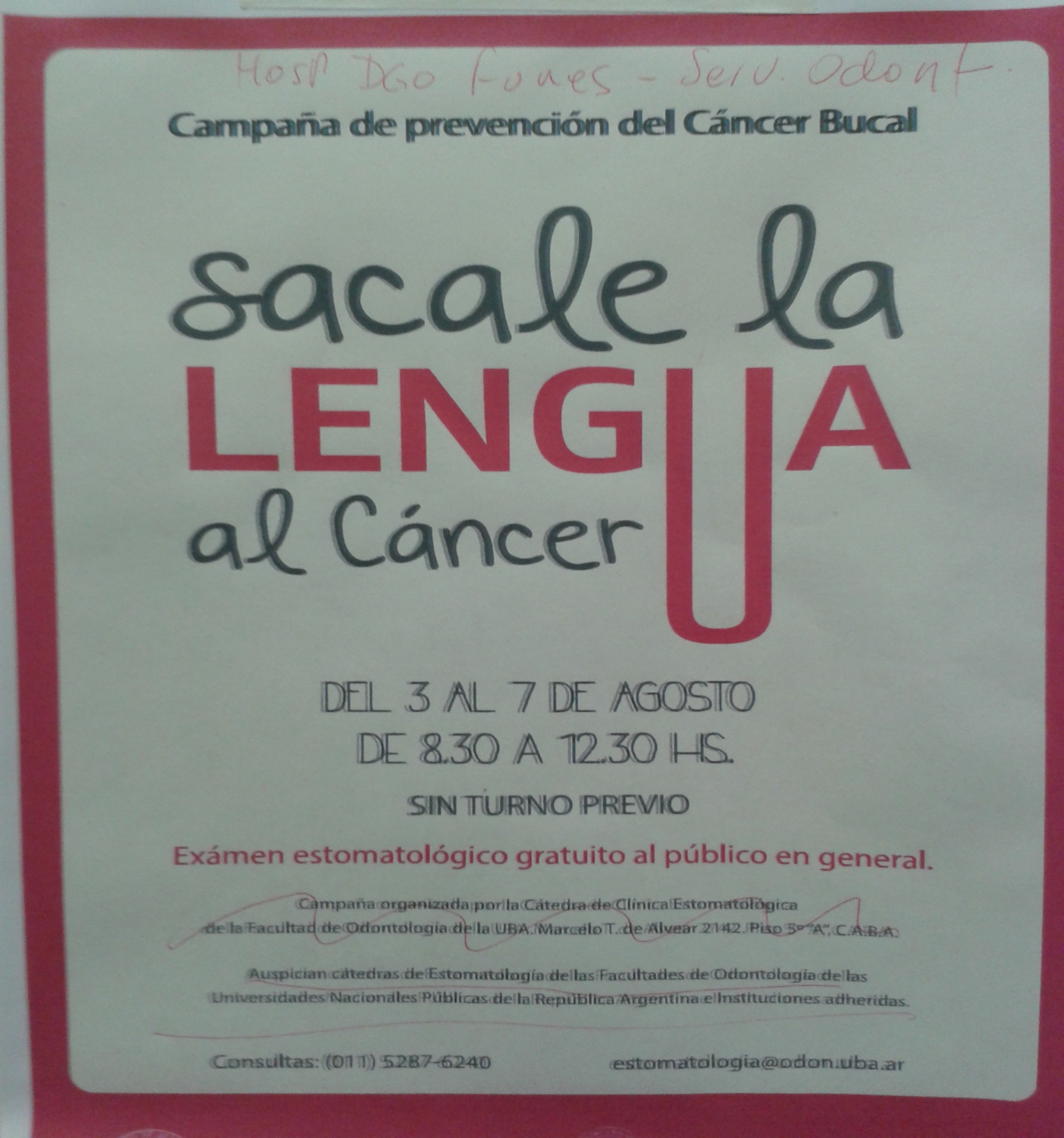 Del  5 al 9 de agosto    Sin turno previoExamen bucal gratuito al público en generalAuspician: Cátedras de Estomatología Facultad Odontología Universidades Nacionales Públicas de la República Argentina e Instituciones Adheridas